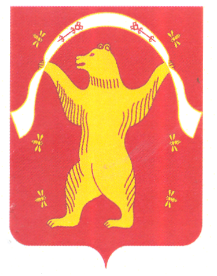 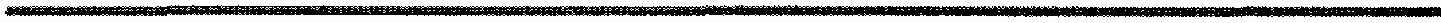       КАРАР                                                                          ПОСТАНОВЛЕНИЕ     13 январь 2020 йыл                              № 03                   13 января  2020 годаОб утверждении плана работы администрации сельского поселения Староарзаматовский сельсовет     муниципального района Мишкинский район Республики БашкортостанВ соответствии с Федеральным законом от 06.10.2003 года № 131-ФЗ «Об общих принципах организации местного самоуправления в Российской Федерации», Уставом сельского поселения Староарзаматовский сельсовет муниципального района Мишкинский район Республики Башкортостан    постановляю:1. Утвердить план работы администрации сельского поселения Староарзаматовский сельсовет     муниципального района Мишкинский район РБ (приложение № 1).         2. Контроль за исполнением постановления оставляю за собой.Глава сельского поселения                                                         С.Н. Саликов                                                                                                           Приложение № 1к постановлению № 02                                                                                                              от 13.01.2020.г. Управляющий делами:                                                                                    Н.Н.Николаева№п/пМероприятия СрокиОтветственные исполнители 1234 Внести на рассмотрение Совета сельского поселения Староарзаматовский сельсовет Внести на рассмотрение Совета сельского поселения Староарзаматовский сельсовет Внести на рассмотрение Совета сельского поселения Староарзаматовский сельсовет Внести на рассмотрение Совета сельского поселения Староарзаматовский сельсовет1.О ходе  выполнения Указа Президента Республики Башкортостан     «Об объявлении 2020 года – Год эстетики»ЕжемесячноАдминистрация СП2.О работе общественных формирований по профилактике и недопущению правонарушений среди населенияФевральАдминистрация СП, председатели общественных формирований, участковый уполномоченный,   (по согласованию)3. О праздновании 75 лет Победы в Великой Отечественной войне 1941 – 1945 гг. Май  Администрация СП4.О торговом обслуживании населения сельского поселения и соблюдении Закона Республики Башкортостан «О защите прав потребителей торговыми и предприятиями и ИП» Май Индивидуальные предприниматели (по согласованию)5.О работе социально-профилактического центраИюньПредседатель СПЦ (по согласованию)6.О работе женсоветов и пропаганде здорового образа жизни и возрождению традиций и обычаев народовИюльПредседатель женсовета            (по согласованию)7.О состоянии правопорядка на территории сельского поселения ИюльУчастковый уполномоченный (по согласованию)8.О сборе земельного налога и налога на имущество гражданОктябрьСпециалист 2 категории СП9.О медицинском обслуживании населения и профилактике инфекционных заболеваний ДекабрьФельдшера ФАП(по согласованию)II.  Организационно-массовая работа II.  Организационно-массовая работа II.  Организационно-массовая работа II.  Организационно-массовая работа 1.Прием граждан: выдача различных видов справок, выписок из похозяйственных книг, характеристик, внесение изменений в похозяйственные книги ПостоянноГлава СП, управляющий делами, специалист 2 категории2.Подготовка вышестоящим организациям отчетов, планов-мероприятий, статистических данных; ответы на письма, жалоб и просьб, передача телефонограмм учреждениям и организациямПостоянноГлава СП, управляющий делами, специалист 2 категории3.Подготовка и проведение собраний граждан по населенным пунктам:- отчет администрации СП перед населением;- порядок и время выгона скота;- по благоустройству; - по очистке дорог.Март МайИюньНоябрьГлава СП, управляющий делами4.Решение вопросов по обеспечению населения сенокосными угодьямиИюнь-июльГлава СП, управляющий делами5.Подготовка и проведение семейного праздника «Рождественские колядки», «Шорыкйол-марийский обрядовый праздник»,  «Праздник шорыкйол модыш», «Танцевальный вечер – Дискотека «Для тех кому за 30»», музыкально-развлекательная программа «Татьянин день».ЯнварьАдминистрация СП, директор СДК и худ. руководители СК(по согласованию)6.Подготовка и проведение праздника «Здравствуйте, сударыня масленица», «Вместе с папой», вечер отдыха «Марий кас», «А ну-ка, мальчики».Февраль Администрация СП, директор СДК и худ. руководители СК(по согласованию)7.Подготовка и проведение праздника «С праздником 8 марта», марийский праздник Уярня «Как играли нашы деды», народные гулянья «Уярня», «Нет тебя прекрасней».Март Администрация СП, директор СДК и худ. руководители СК(по согласованию)8.  Подготовка и проведение праздника «Праздник юмора и смеха, игра КВН «Давайте посмеемся – удаче улыбнемся», «Попробуй расмеши».  Апрель Администрация СП, директор СДК и худ. руководители СК(по согласованию)9.Проведение праздника  «Счастье, солнце, дружба – вот что детям нужно» праздничная программа ко дню защиты детей», «Россия – Родина моя», познавательная программа «Весело играем, творим и удивляем», спортивная эстафета ко Дню защиты детей «Самые, самые, самые…», «Свеча памяти» акция на день памяти и скорби, «Ну ты даешь молодежь» праздничный концерт.ИюньАдминистрация СП, директор СДК и худ. руководители СК(по согласованию)10.Проведение праздника «Моя семья – моя радость», «Важнее всего погода в доме», праздничный концерт ко дню любви, семьи и верности, экскурция на природу с игровой спортивной прграммой «Поход за здоровьем».Июль Администрация СП, директор СДК и худ. руководители СК(по согласованию)11.Проведение экологического субботника «Здоровая планета», «Гордо реет флаг державный» тематияческий вечер, посвященный  дню Государственного флага РФ.АвгустАдминистрация СП, директор СДК и худ. руководители СК(по согласованию)12.«Живет победа в цердце каждого из нас», «День Победы – гордимся и помним» к 75 годовщине Победы в ВОВ, праздничный концерт, митинг, посвященный Дню Победы  «И вновь стоим у обелиска», «Акция бессмертный полк».майАдминистрация СП, директор СДК и худ. руководители СК, зав. библиотекой(по согласованию)13.Подготовка и проведение праздника «Покров день – платок надень», «Мудрой осени счастливые мгновения» праздничный концерт.Октябрь Администрация СП, директор СДК и худ. руководители СК(по согласованию)14.Праздники: «У мамы нежные глаза», «Никто на свете лучше мамы нет», «Мамины руки».Ноябрь Администрация СП, директор СДК и худ. руководители СК(по согласованию)15.Акция СТОПВИЧ приуроченная к Всемирному дню со СПИДом «Символ надежды всего человечества», «Новогодние проказы», театрализованное представление, «Под звон бакалов говорим мы «С Новым годом»», «Деда Мороза вызывали?» новогодний поздравок, «Под самый Новый год» вечер отдыха.Декабрь Администрация СП, директор СДК и худ. руководители СК(по согласованию)16.Обеспечение содержания пожарной машины и ДПОВ течение 2020 годаГлава СП, население СП(по согласованию)17.Содействовать  в ремонте дорог на улицах по населенным пунктам СПВ течение 2020 годаГлава СП, руководители учреждений, организаций (по согласованию)III. Заседания при главе администрации сельского поселения Староарзаматовский сельсовет III. Заседания при главе администрации сельского поселения Староарзаматовский сельсовет III. Заседания при главе администрации сельского поселения Староарзаматовский сельсовет III. Заседания при главе администрации сельского поселения Староарзаматовский сельсовет 1.О праздновании Дня защитника ОтечестваФевральГлава СП, директор СДК и худ. руководители(по согласованию)2.О праздновании Международного женского дня 8-е марта МартГлава СП, Директор СДК и худ. руководители(по согласованию)3. О благоустройстве контейнерных площадок для ТКО..  Май-июнь Глава СП, председатель ТОС (по согласованию)4.О мероприятиях по проведению паводка «Весна-2020»  АпрельГлава СП5.О противопожарной безопасности в весенне-летний период по населенным пунктамАпрельГлава СП, начальник пожарной части(по согласованию)6.О подготовке к 75 годовщине Победы в ВОВ «Помним, гордимся, чтим»Апрель Администрация СП, директор СДК и худ. руководители, зав. библиотекой(по согласованию)7.О благоустройстве и санитарном состоянии населенных пунктов, учреждений СПМайГлава СП, руководители (по согласованию)8.О подготовке объектов соцкультбыта к работе в зимних условияхАвгуст-октябрьАдминистрация СП, руководители (по согласованию)9.О состоянии социального обслуживания одиноких и престарелых гражданАвгустАдминистрация СП10.О работе с обращениями гражданСентябрьУправляющая делами СП11.О праздновании Дня пожилых людейСентябрьАдминистрация СП12.О праздновании Дня Республики, День Матери. ОктябрьАдминистрация СП13.О состоянии охраны труда и пожарной безопасности на объектах. О праздновании Международного дня инвалида.НоябрьАдминистрация СП, руководители(по согласованию)14.О работе сельских домов культуры по организации досуга населения. ДекабрьДиректор СДК и худ. руководители(по согласованию)15.О праздновании Нового 2021 годаДекабрьАдминистрация СП, Директор СДК и худ. руководители (по согласованию)16.Строительство модульного ФАПа  д.СтароарзаматовоВ течение годаГлава СП17. Год эстетики. Фольклориада – 2020.«Здравствуйте, односельчане» народные гулянья д. Староарзаматово  Июнь-июльАдминистрация СП, Директор СДК и худ. руководители (по согласованию)